Главным  редакторам газет «Волжская Новь», «Мой поселок»Сайт администрации  Волжского района	Главам городских и сельских поселений(для размещения  на сайте  и СМИ)                                                     ИНФОРМАЦИЯДля размещения в рубрике «В прокуратуре района» 	«Прокуратурой района выявлены нарушения закона в сфере размещения организациями жилищно - коммунального комплекса информации в ГИС ЖКХ»Прокуратурой Волжского района Самарской области проведена проверка исполнения законодательства в сфере размещения организациями жилищно-коммунального комплекса информации в Государственной информационной системе жилищно-коммунального хозяйства (далее - ГИС ЖКХ).В ходе мониторинга официального сайта ГИС ЖКХ - www.dom.gosuslugi.ru установлено, что МУП «Рождествено» не обеспечено в полном объеме размещение информации в соответствии с приказом Минкомсвязи России № 74, Минстроя России  № 114/пр от 29.02.2016 о договорах на предоставление коммунальных услуг, о приборах учета, используемых для определения объема коммунальных услуг, предоставленных собственникам и пользователям помещений в многоквартирных домах и жилых домов (домовладений), о размере платы за жилое помещение, о перерывах в предоставлении коммунальных услуг, приостановлении или ограничении предоставления коммунальных услуг и др.Аналогичные нарушения выявлены в ходе мониторинга в деятельности МУП «с.п. Дубовый Умет», МУП «Теплообеспечение», МУП «Волжское ЖКХ», МУП «Петра-Дубрава», МУП «Чистый поселок», МУП «Воскресенское», МУП «Волга», МУП «Подъем-Михайловское ЖКХ», МУП «Юбилейный», МУП «Подстепновка», МУП «Смышляевское», МУП ЖКХ с.п. Курумоч», МУП «Тепло Волжского района».Прокуратурой района по результатам выявленных нарушений в адрес руководителей вышеперечисленных муниципальных унитарных предприятий внесены представления об устранении нарушений законодательства, которые в настоящее время находятся на рассмотрении.Старший помощник прокурора района                                     Л.А.Софронова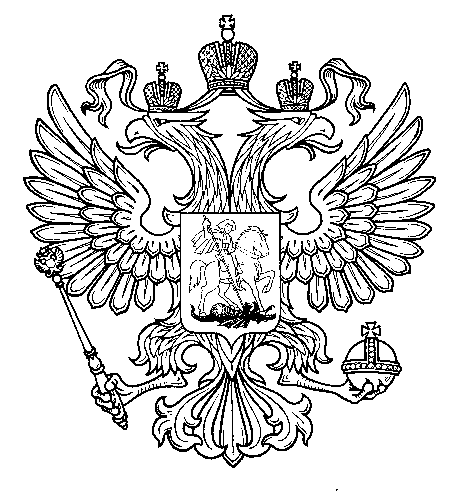 ПрокуратураРоссийской  ФедерацииПрокуратура Самарской областиП Р О К У Р А Т У Р АВолжского районаул. Мечникова, д. 54а, Самара, 4430308 (846) 339-74-25 (27)12.03.2018  № ________________________